	AJUVA Š+S s.r.o., Zvolenská cesta 20, 974 01 Banská Bystrica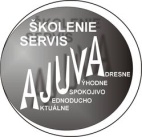 Záväzná prihláškaNa *školenie, *seminár, *odbornú prípravu, *oboznámenie: .............................................................................................................................................................................................................................................konané  dňa: ..................................................................................................................................................ÚČASTNÍCI:Tit., *meno, *priezvisko: .................................................................................................................................. .................................................................................................................................................................................................................................................................................................................................................. .........................................................................................................................................................................2. Objednávateľ (organizácia) :Názov: .............................................................................................................................................................Adresa: ............................................................................................................................................................................................................................................................................................. PSČ: ............................telefón: ..................................................... e-mail:...........................................................................................IČO: ................................ DIČ: ................................................ IČ DPH: ........................................................V................................, dňa....................				...........................................................                                                                                       		pečiatka a podpis organizácie* nehodiace sa prečiarknite